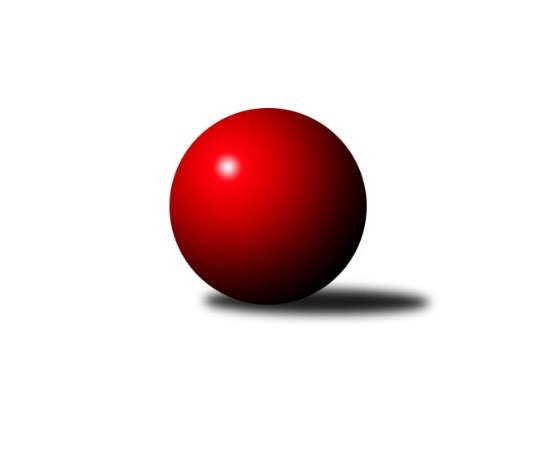 Č.5Ročník 2010/2011	16.10.2010Nejlepšího výkonu v tomto kole: 3522 dosáhlo družstvo: TJ Loko České Velenice2.KLM A 2010/2011Výsledky 5. kolaSouhrnný přehled výsledků:Vltavan Loučovice	- KK SDS Sadská	6:2	3273:3100	14.0:10.0	16.10.KK Hvězda Trnovany	- SKK Rokycany	7:1	3406:3237	17.0:7.0	16.10.TJ Loko České Velenice	- Sokol Kolín 	7:1	3522:3302	18.0:6.0	16.10.KK Lokomotiva Tábor	- SKK Jičín	6:2	3336:3245	15.0:9.0	16.10.SKK Vrchlabí 	- SKK Bohušovice	5:3	3394:3323	14.0:10.0	16.10.TJ Sokol Duchcov	- SK Škoda VS Plzeň 	6:2	3370:3228	14.0:10.0	16.10.Tabulka družstev:	1.	KK Hvězda Trnovany	5	4	0	1	28.5 : 11.5 	74.0 : 46.0 	 3298	8	2.	SKK Vrchlabí	4	3	1	0	20.0 : 12.0 	56.0 : 40.0 	 3284	7	3.	KK SDS Sadská	5	3	0	2	24.0 : 16.0 	68.5 : 51.5 	 3278	6	4.	TJ Loko České Velenice	5	3	0	2	23.0 : 17.0 	64.0 : 56.0 	 3252	6	5.	Sokol Kolín	5	3	0	2	20.0 : 20.0 	55.0 : 65.0 	 3257	6	6.	Vltavan Loučovice	5	2	1	2	21.0 : 19.0 	61.5 : 58.5 	 3179	5	7.	TJ Sokol Duchcov	4	2	0	2	14.0 : 18.0 	47.5 : 48.5 	 3275	4	8.	KK Lokomotiva Tábor	5	2	0	3	19.0 : 21.0 	55.5 : 64.5 	 3260	4	9.	SKK Rokycany	5	2	0	3	17.0 : 23.0 	55.0 : 65.0 	 3260	4	10.	SKK Bohušovice	5	2	0	3	16.0 : 24.0 	51.0 : 69.0 	 3208	4	11.	SK Škoda VS Plzeň	5	1	1	3	17.0 : 23.0 	54.5 : 65.5 	 3245	3	12.	SKK Jičín	5	0	1	4	12.5 : 27.5 	53.5 : 66.5 	 3231	1Podrobné výsledky kola:	 Vltavan Loučovice	3273	6:2	3100	KK SDS Sadská	Miroslav Šuba	127 	 136 	 126 	128	517 	 1:3 	 535 	 133	124 	 133	145	Tomáš Bek	Radek Šlouf	136 	 137 	 125 	135	533 	 1.5:2.5 	 557 	 151	134 	 137	135	Aleš Košnar	Jan Smolena	121 	 149 	 159 	140	569 	 3:1 	 489 	 134	111 	 124	120	Ondřej Sekyrka	Josef Gondek	143 	 125 	 140 	149	557 	 2.5:1.5 	 491 	 115	125 	 141	110	Martin Schejbal	Josef Sysel	147 	 145 	 137 	131	560 	 3:1 	 525 	 128	122 	 145	130	Jan Renka st.	Martin Jirkal	148 	 122 	 138 	129	537 	 3:1 	 503 	 116	131 	 134	122	Václav Schejbalrozhodčí: Nejlepší výkon utkání: 569 - Jan Smolena	 KK Hvězda Trnovany	3406	7:1	3237	SKK Rokycany	Milan Stránský	142 	 153 	 130 	151	576 	 3:1 	 522 	 123	133 	 138	128	Václav Fűrst	Zdeněk Kandl	164 	 154 	 134 	150	602 	 3:1 	 588 	 137	145 	 159	147	Michal Pytlík	Jiří Zemánek	140 	 147 	 146 	142	575 	 4:0 	 523 	 133	133 	 125	132	Vojtěch Špelina	Miroslav Náhlovský	129 	 149 	 138 	135	551 	 2:2 	 572 	 165	146 	 145	116	Pavel Honsa	Pavel Kaan	149 	 134 	 136 	129	548 	 2:2 	 512 	 114	147 	 118	133	Martin Prokůpek	Josef Šálek	144 	 124 	 144 	142	554 	 3:1 	 520 	 131	129 	 127	133	Zdeněk Enžlrozhodčí: Nejlepší výkon utkání: 602 - Zdeněk Kandl	 TJ Loko České Velenice	3522	7:1	3302	Sokol Kolín 	Zdeněk st. Dvořák	140 	 162 	 138 	135	575 	 2:2 	 557 	 138	125 	 142	152	Robert Petera	Zbyněk Dvořák	125 	 157 	 144 	146	572 	 1:3 	 607 	 162	162 	 147	136	Jan Pelák	Pavel Sládek	132 	 136 	 146 	161	575 	 4:0 	 529 	 125	119 	 137	148	Robert Saulich	Zdeněk ml. Dvořák	139 	 145 	 154 	145	583 	 4:0 	 512 	 126	132 	 118	136	Dalibor Mierva	Ladislav Chmel	157 	 152 	 142 	148	599 	 3:1 	 531 	 140	118 	 151	122	Roman Weiss	Ondřej Touš	149 	 145 	 166 	158	618 	 4:0 	 566 	 144	138 	 142	142	Filip Dejdarozhodčí: Nejlepší výkon utkání: 618 - Ondřej Touš	 KK Lokomotiva Tábor	3336	6:2	3245	SKK Jičín	Borek Jelínek	134 	 130 	 141 	136	541 	 1:3 	 560 	 146	141 	 135	138	Jaroslav Soukup	Jaroslav Mihál	130 	 129 	 132 	152	543 	 2:2 	 548 	 148	127 	 137	136	Pavel Louda	Miroslav Kašpar	131 	 155 	 143 	136	565 	 4:0 	 503 	 119	137 	 120	127	Petr Portyš	Petr Chval	149 	 136 	 146 	139	570 	 2:2 	 532 	 125	143 	 117	147	Roman Bureš	Vladimír Kučera	131 	 133 	 136 	148	548 	 3:1 	 532 	 140	129 	 133	130	Miloslav Vik	David Kášek	150 	 144 	 129 	146	569 	 3:1 	 570 	 139	131 	 174	126	Josef Vejvararozhodčí: Nejlepšího výkonu v tomto utkání: 570 kuželek dosáhli: Petr Chval, Josef Vejvara	 SKK Vrchlabí 	3394	5:3	3323	SKK Bohušovice	Vlado Žiško	146 	 146 	 142 	146	580 	 4:0 	 517 	 135	121 	 126	135	Ladislav Koláček	Pavel Nežádal	115 	 140 	 145 	134	534 	 1:3 	 574 	 133	135 	 165	141	Milan Perníček	Roman Pek	150 	 134 	 136 	128	548 	 1:3 	 544 	 132	139 	 140	133	Ladislav Šourek	Michal Rolf	148 	 139 	 149 	137	573 	 2:2 	 584 	 141	155 	 146	142	Lukáš Dařílek	David Hobl	145 	 134 	 167 	142	588 	 3:1 	 539 	 123	140 	 146	130	Martin Vrbata	Jiří Bartoníček	139 	 152 	 134 	146	571 	 3:1 	 565 	 130	134 	 159	142	Jiří Semerádrozhodčí: Nejlepší výkon utkání: 588 - David Hobl	 TJ Sokol Duchcov	3370	6:2	3228	SK Škoda VS Plzeň 	Zdeněk Ransdorf	152 	 144 	 143 	139	578 	 2:2 	 552 	 122	141 	 145	144	Pavel Říhánek	Jakub Dařílek	150 	 137 	 140 	130	557 	 4:0 	 474 	 108	125 	 132	109	Petr Sachunský	Jan Endršt	142 	 148 	 165 	144	599 	 3:1 	 532 	 148	113 	 150	121	Milan Vicher	Dalibor Dařílek	132 	 130 	 150 	120	532 	 1:3 	 551 	 134	155 	 129	133	Jiří Šlajer	Josef Pecha	139 	 134 	 153 	132	558 	 1:3 	 586 	 149	137 	 151	149	Martin Pejčoch	Aleš Hilzensauer	128 	 141 	 138 	139	546 	 3:1 	 533 	 145	136 	 126	126	Jiří Balounrozhodčí: Nejlepší výkon utkání: 599 - Jan EndrštPořadí jednotlivců:	jméno hráče	družstvo	celkem	plné	dorážka	chyby	poměr kuž.	Maximum	1.	Jan Pelák 	Sokol Kolín 	578.22	374.1	204.1	2.7	3/3	(609)	2.	Jiří Bartoníček 	SKK Vrchlabí 	578.17	381.8	196.3	1.3	2/2	(582)	3.	Aleš Košnar 	KK SDS Sadská	572.67	381.0	191.7	1.3	3/3	(597)	4.	Ondřej Touš 	TJ Loko České Velenice	568.89	381.6	187.3	2.1	3/3	(618)	5.	David Kášek 	KK Lokomotiva Tábor	568.38	369.3	199.1	1.1	4/4	(572)	6.	Martin Pejčoch 	SK Škoda VS Plzeň 	567.63	370.1	197.5	2.9	4/4	(586)	7.	Antonín Svoboda 	KK SDS Sadská	566.67	369.7	197.0	2.3	2/3	(598)	8.	Jan Endršt 	TJ Sokol Duchcov	566.00	362.8	203.3	1.3	4/4	(599)	9.	Pavel Honsa 	SKK Rokycany	563.00	359.6	203.4	1.3	3/3	(611)	10.	David Hobl 	SKK Vrchlabí 	562.67	363.3	199.3	1.3	2/2	(604)	11.	Vlado Žiško 	SKK Vrchlabí 	560.67	370.8	189.8	0.7	2/2	(583)	12.	Josef Šálek 	KK Hvězda Trnovany	560.22	371.9	188.3	1.0	3/3	(597)	13.	Milan Perníček 	SKK Bohušovice	559.88	367.1	192.8	1.8	4/4	(579)	14.	Milan Stránský 	KK Hvězda Trnovany	558.33	362.7	195.7	2.3	3/3	(599)	15.	Miroslav Náhlovský 	KK Hvězda Trnovany	557.78	360.9	196.9	3.3	3/3	(582)	16.	Ladislav Chmel 	TJ Loko České Velenice	556.78	364.7	192.1	2.7	3/3	(599)	17.	Tomáš Bek 	KK SDS Sadská	556.67	362.6	194.1	1.2	3/3	(592)	18.	Michal Pytlík 	SKK Rokycany	556.11	358.1	198.0	2.4	3/3	(588)	19.	Zdeněk Ransdorf 	TJ Sokol Duchcov	555.75	368.0	187.8	2.5	4/4	(582)	20.	Filip Dejda 	Sokol Kolín 	554.67	362.9	191.8	1.7	3/3	(591)	21.	Zbyněk Dvořák 	TJ Loko České Velenice	552.11	358.6	193.6	3.4	3/3	(575)	22.	Josef Sysel 	Vltavan Loučovice	552.00	363.1	188.9	0.9	3/3	(623)	23.	Václav Schejbal 	KK SDS Sadská	551.67	357.4	194.2	2.6	3/3	(608)	24.	Jiří Baloun 	SK Škoda VS Plzeň 	550.63	367.8	182.9	2.3	4/4	(586)	25.	Petr Chval 	KK Lokomotiva Tábor	550.63	372.6	178.0	3.5	4/4	(570)	26.	Jakub Dařílek 	TJ Sokol Duchcov	550.00	370.5	179.5	3.0	4/4	(565)	27.	Roman Weiss 	Sokol Kolín 	548.56	363.0	185.6	2.7	3/3	(597)	28.	Josef Vejvara 	SKK Jičín	548.13	353.4	194.8	2.1	4/4	(571)	29.	Jiří Zemánek 	KK Hvězda Trnovany	547.89	363.6	184.3	1.9	3/3	(593)	30.	Lukáš Dařílek 	SKK Bohušovice	547.50	364.5	183.0	3.3	4/4	(584)	31.	Miloslav Vik 	SKK Jičín	546.38	357.3	189.1	1.6	4/4	(564)	32.	Pavel Louda 	SKK Jičín	546.25	362.5	183.8	3.5	4/4	(592)	33.	Vojtěch Špelina 	SKK Rokycany	545.78	358.1	187.7	2.7	3/3	(578)	34.	Jaroslav Soukup 	SKK Jičín	545.50	366.3	179.3	3.5	4/4	(582)	35.	Jiří Semerád 	SKK Bohušovice	545.38	352.8	192.6	3.0	4/4	(566)	36.	Robert Petera 	Sokol Kolín 	543.33	363.6	179.8	1.9	3/3	(560)	37.	Josef Gondek 	Vltavan Loučovice	543.11	360.3	182.8	5.3	3/3	(557)	38.	Karel Smažík 	KK Lokomotiva Tábor	543.00	359.0	184.0	3.0	4/4	(580)	39.	Pavel Kaan 	KK Hvězda Trnovany	542.00	350.9	191.1	1.8	3/3	(581)	40.	Václav Fűrst 	SKK Rokycany	539.89	363.9	176.0	3.1	3/3	(597)	41.	Borek Jelínek 	KK Lokomotiva Tábor	539.50	368.1	171.4	3.1	4/4	(546)	42.	Pavel Nežádal 	SKK Vrchlabí 	539.25	356.3	183.0	3.3	2/2	(558)	43.	Aleš Hilzensauer 	TJ Sokol Duchcov	539.00	352.8	186.3	1.8	4/4	(546)	44.	Pavel Sládek 	TJ Loko České Velenice	538.83	360.0	178.8	4.0	2/3	(575)	45.	Radek Šlouf 	Vltavan Loučovice	537.33	350.8	186.6	1.0	3/3	(584)	46.	Michal Rolf 	SKK Vrchlabí 	536.83	352.8	184.0	2.5	2/2	(573)	47.	Pavel Říhánek 	SK Škoda VS Plzeň 	533.75	358.1	175.6	5.6	4/4	(552)	48.	Zdeněk ml. Dvořák 	TJ Loko České Velenice	533.33	352.1	181.2	3.3	3/3	(583)	49.	Miroslav Kašpar 	KK Lokomotiva Tábor	533.13	358.3	174.9	2.4	4/4	(565)	50.	Jiří Šlajer 	SK Škoda VS Plzeň 	532.63	352.6	180.0	4.9	4/4	(558)	51.	Martin Vrbata 	SKK Bohušovice	532.63	361.8	170.9	2.9	4/4	(539)	52.	Josef Pecha 	TJ Sokol Duchcov	531.67	356.7	175.0	3.7	3/4	(558)	53.	Milan Vicher 	SK Škoda VS Plzeň 	531.25	355.6	175.6	6.4	4/4	(538)	54.	Jan Renka  st.	KK SDS Sadská	530.33	347.7	182.7	2.8	3/3	(558)	55.	Petr Sachunský 	SK Škoda VS Plzeň 	529.25	353.8	175.5	7.0	4/4	(557)	56.	Martin Schejbal 	KK SDS Sadská	529.00	355.3	173.7	4.2	3/3	(591)	57.	Martin Prokůpek 	SKK Rokycany	528.00	351.8	176.2	5.3	3/3	(585)	58.	Zdeněk Enžl 	SKK Rokycany	527.00	359.0	168.0	3.7	3/3	(547)	59.	Ladislav Šourek 	SKK Bohušovice	526.88	357.9	169.0	4.8	4/4	(569)	60.	Roman Bureš 	SKK Jičín	525.75	353.6	172.1	3.5	4/4	(550)	61.	Petr Bystřický 	KK Lokomotiva Tábor	525.00	355.7	169.3	6.0	3/4	(537)	62.	Dalibor Mierva 	Sokol Kolín 	524.11	352.3	171.8	4.3	3/3	(595)	63.	Michal Koubek 	KK Hvězda Trnovany	523.00	341.5	181.5	3.0	2/3	(527)	64.	Jaroslav Suchánek 	Vltavan Loučovice	522.50	354.5	168.0	5.0	2/3	(525)	65.	Martin Jirkal 	Vltavan Loučovice	520.17	350.3	169.8	5.7	3/3	(560)	66.	Miroslav Šuba 	Vltavan Loučovice	518.78	354.0	164.8	5.6	3/3	(547)	67.	Ondřej Sekyrka 	KK SDS Sadská	518.00	346.0	172.0	5.0	2/3	(547)	68.	Zdeněk st. Dvořák 	TJ Loko České Velenice	517.89	344.4	173.4	5.1	3/3	(575)	69.	Roman Pek 	SKK Vrchlabí 	511.33	350.5	160.8	6.3	2/2	(548)	70.	Ladislav Koláček 	SKK Bohušovice	510.33	363.3	147.0	9.7	3/4	(521)	71.	Robert Saulich 	Sokol Kolín 	508.33	340.4	167.9	3.9	3/3	(547)		Zdeněk Kandl 	KK Hvězda Trnovany	602.00	378.0	224.0	0.0	1/3	(602)		Jan Smolena 	Vltavan Loučovice	549.50	365.0	184.5	5.5	1/3	(569)		Jiří Kapucián 	SKK Jičín	549.00	364.0	185.0	6.0	1/4	(549)		Vladimír Kučera 	KK Lokomotiva Tábor	548.00	373.0	175.0	3.0	1/4	(548)		Dalibor Dařílek 	TJ Sokol Duchcov	546.00	363.5	182.5	6.5	2/4	(560)		Jaroslav Mihál 	KK Lokomotiva Tábor	543.00	358.0	185.0	3.0	1/4	(543)		Jiří Vejvara 	SKK Jičín	534.00	367.5	166.5	5.5	2/4	(549)		Vojtěch Krákora 	KK Lokomotiva Tábor	532.00	355.0	177.0	3.0	1/4	(532)		Vít Strachoň 	TJ Sokol Duchcov	529.50	344.0	185.5	5.5	2/4	(543)		Štěpán Šreiber 	SKK Rokycany	524.00	352.0	172.0	2.0	1/3	(524)		Petr Portyš 	SKK Jičín	510.50	345.5	165.0	7.5	2/4	(518)		Lukáš Vik 	SKK Jičín	508.00	342.0	166.0	3.0	1/4	(508)		Tomáš Kottvald 	SKK Jičín	494.00	335.0	159.0	6.0	1/4	(494)		Roman Osovský 	TJ Loko České Velenice	490.00	346.0	144.0	9.0	1/3	(490)		Josef Glos 	SKK Vrchlabí 	489.00	351.0	138.0	6.0	1/2	(489)Sportovně technické informace:Starty náhradníků:registrační číslo	jméno a příjmení 	datum startu 	družstvo	číslo startu
Hráči dopsaní na soupisku:registrační číslo	jméno a příjmení 	datum startu 	družstvo	Program dalšího kola:6. kolo23.10.2010	so	9:00	KK SDS Sadská - SK Škoda VS Plzeň 	23.10.2010	so	10:00	SKK Bohušovice - KK Lokomotiva Tábor	23.10.2010	so	10:00	Vltavan Loučovice - KK Hvězda Trnovany	23.10.2010	so	13:30	SKK Jičín - TJ Sokol Duchcov	23.10.2010	so	13:30	SKK Rokycany - TJ Loko České Velenice	23.10.2010	so	14:00	Sokol Kolín  - SKK Vrchlabí 	Nejlepší šestka kola - absolutněNejlepší šestka kola - absolutněNejlepší šestka kola - absolutněNejlepší šestka kola - absolutněNejlepší šestka kola - dle průměru kuželenNejlepší šestka kola - dle průměru kuželenNejlepší šestka kola - dle průměru kuželenNejlepší šestka kola - dle průměru kuželenNejlepší šestka kola - dle průměru kuželenPočetJménoNázev týmuVýkonPočetJménoNázev týmuPrůměr (%)Výkon2xOndřej ToušČeské Velenice6183xOndřej ToušČeské Velenice110.936183xJan PelákKolín6071xZdeněk KandlTrnovany110.046021xZdeněk KandlTrnovany6023xJan PelákKolín108.966072xLadislav ChmelČeské Velenice5991xLadislav ChmelČeské Velenice107.525991xJan EndrštDuchcov 5991xMichal PytlíkRokycany107.485882xDavid HoblVrchlabí5881xJan EndrštDuchcov 107.22599